Newcastle Action for Parent and Toddler Groups Initiative (N.A.P.I) 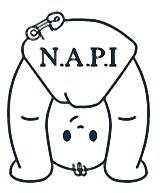 Toy Library Membership (Playgroups and Private Day Nurseries)Name of OrganisationName of Contact Agreement and SignatureThe information I have supplied is true and complete. I agree to abide by the toy library terms and conditions.To be completed by N.A.P.I. Thank you for completing this application form.NameAddressPostcodeTelephoneNamePositionE-Mail AddressName of InsurerName (printed)SignatureDateLevel of membershipMembership numberDate joinedMember signed terms and condition sheetFee paid